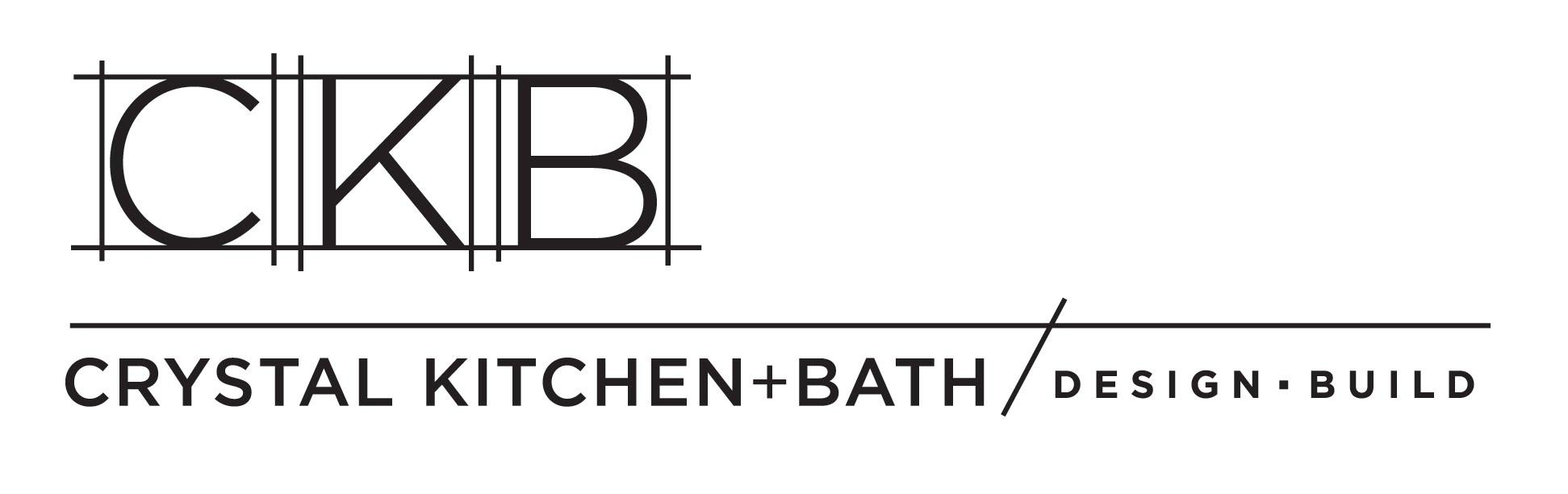 3620 Winnetka Ave N, Crystal, MN. 55427, 763-544-5950, www.crystalkitchen.comKitchen Design Questionnaire FormGeneral Information Date _______________________________________________________________Name_______________________________________________________________Address_____________________________________________________________City/ State/ Zip_______________________________________________________Home Phone_________________________________________________________Work Phone_________________________________________________________Cell Phone__________________________________________________________E-Mail_____________________________________________________________Industry Partners (Contractor/ Architect/ Designer) __________________________Can the location of doors or windows be changed? ☐Yes ☐NoWhich of our services are you interested in CKC providing: ☐carpentry                   ☐sheetrock   ☐electrical    ☐plumbing    ☐HVAC    ☐cabinetry    ☐counter tops                    ☐appliances ☐lighting   ☐flooring   ☐other_____________________________How did you hear of Crystal Kitchen Center?________________________________Start or Completion date? _______________________________________________Age of home? _________________________________________________________Style of home?________________________________________________________How long do you plan on living in this home?_______________________________      What is your budget ___________________________________________________Family and LifestyleHow many are in your household? _______Ages?__________________________Do you want to plan for more that one cook in your new kitchen? ☐Yes ☐NoWhat is the height of the main cook?_____________________________________What do you dislike about your current kitchen?______________________________________________________________________________________________What do you like about your current kitchen?_____________________________________________________________________________________________Secondary activities you would like to have take place in kitchen: ☐Eating             ☐Laundry    ☐Wet Bar   ☐Hobbies    ☐Computer/Study Area    ☐Desk             ☐TV    ☐Seating areaDo you want an eat-in-kitchen? ☐Yes ☐NoIf yes:  Seating for how many? _________________________________________            Table (size) __________________________________________________             Snack Bar:  ☐30” high   ☐ 36” high ☐ 42” high  ☐ other____________How do you entertain: ☐Formal ☐Informal ☐Buffet ☐Cocktail ☐Bar-B-Que ☐ Other_________________________What size of gatherings would you like to accommodate?______________________Do you have any pets: ☐Yes	☐No Type__________________________________________________________How many_____________________________________________________What special accommodations, if any, would you like to make? ________________________________________________________________________Cooking StyleTypes of Cooking: ☐Baking   ☐Gourmet Dishes    ☐Specialty cooking    ☐Canning    ☐Family meals    ☐Quick& Simple Meals                                      ☐Catering    ☐Other_____________________________Small appliance storage: ☐concealed    	☐on counterCooking Preference during entertaining: ☐Alone ☐Helper ☐Group prep.Are there any physical limitations you would like to plan for? ☐Yes ☐NoIf so, what?NeedsStorage:☐Pantry				☐Linen storage	☐Roll out shelves☐Recycling center (sort)		☐Lazy Susan		☐Spice storage☐Silverware dividers		☐Veggie storage	☐Knife drawer☐Cookbook storage		☐Bread bin		☐Mixer shelf☐Tray storage			☐Towel bar		☐Glass doors☐Waste basket			☐Open shelves	☐Chopping block	☐Bread board			☐Tilt out sink front	☐ Appliance fronts☐Pull out table                            ☐Drawer dividers      ☐ Appliance garage☐Wine storage                            ☐Other                       ☐ OtherAppliances and Fixtures        Reuse Existing    New     Brand Name/Model  Number          Refrigerator	    	        ☐           ☐         _______________________Range			        ☐  	         ☐         _______________________Wall oven			        ☐           ☐         _______________________Cooktop		                    ☐           ☐         _______________________Microwave	                    ☐           ☐        _______________________Hood		                    ☐           ☐	_______________________Warming drawer	                    ☐           ☐        _______________________Steamer		                    ☐           ☐        _______________________Wine Cooler		        ☐           ☐        _______________________Ice Maker		                    ☐           ☐        _______________________Beverage Center	                    ☐           ☐        _______________________Trash Compactor		        ☐           ☐        _______________________Dishwasher	                    ☐           ☐        _______________________Sink		                    ☐           ☐        _______________________Disposal			        ☐           ☐        _______________________Faucet		                    ☐           ☐        _______________________Pot filler faucet		        ☐           ☐        _______________________Filter water faucet	                    ☐           ☐        _______________________Soap dispenser		        ☐           ☐       ________________________Air Switch			        ☐           ☐       ________________________Other		                    ☐           ☐        _______________________ Design and Style      Style of new kitchen: ☐Contemporary ☐Traditional ☐Transitional ☐Rustic  ☐OtherColor Preference____________________________________________________    Have you collected of magazine photos or list of ideas?  ☐Yes ☐ No       If so, please share with us.List of priorities____________________________________________________________________________________________________________________________________________________________________________________If the design could be improved, would you be willing to make structural changes: (Windows, doors and walls)  ☐Yes		☐NoCabinet Preference ___________________________________________________Counter Top Preference_______________________________________________Backsplash Preference________________________________________________Flooring Preference__________________________________________________Lighting Preference__________________________________________________Decorative Surfaces (walls, ceiling) Preference____________________________Circle 3 words to describe your new kitchen:Some of our descriptive words…AiryBoldBrightCalmingCheeryClassicCleanComfortableColorfulCoolCountryCozyCasualClutteredCrispContemporaryDynamicDarkDifferentDramaticEthnicExoticEnergeticDistinguishedEclecticEasyElegantExcitingFeminineFormalFreshFriendlyGrandFunGraciousHappyInformalInvitingLightHumorousLived-inOpenMasculineModernNaturalPersonalPrettyMysteriousPowerfulQuietRefreshingRelaxingRomanticRusticRichPamperingSensualSoftSereneSimpleSparseStableStylishSophisticatedStrikingWarmTailoredTimelessTropicalTranquilUniqueTraditionalVibrantWowWhimsicalYouthfulZen